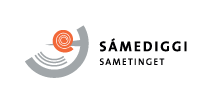 SisdoalluFága ulbmil	3Fága váldooasit	4Njálmmálaš gulahallan	4Čálalaš gulahallan	4Giella, kultuvra ja girjjálašvuohta	5Diibmolohku fágas	5Vuođđogálggat fágas	5Sámegiella nubbingiellan - Iešguđet alternatiivvat	6Sámegiella nubbingiellan – sámegiella 2	7Sámegiella nubbingiellan  - sámegiella 3	8Sámegiella nubbingiellan  - sámegiella 4	9Gelbbolašvuođamihttomearit dásiide 1m-3m mat gustojit  sámegillii nubbingiellan – sámegiella  2 ja sámegillii nubbingiellan - sámegiella 3 mánáidskuvladásis	9Dássi 1 m	9Dássi 2 m	10Dássi 3 m	11Mihttomearit dásiide 1-3 mat gustojit sámegillii nubbingiellan – sámegiella 3 nuoraidceahkis ja sámegillii nubbingiellan – sámegiella 4 joatkkaoahpahusas	11Dássi 1	11Dássi 2	12Dássi 3	13Mihttomearit dásiide 4-6 mat gustojit sámegillii nubbingiellan – sámegiella 2 nuoraidceahkis ja sámegillii nubbingiellan – sámegiella 3 joatkkaoahpahusas	13Dássi 4	13Dássi 5	14Dássi 6	15Mihttomearit dásiide 7-9 mat gustojit gusket sámegillii nubbingiellan – sámegiella 2  joatkkaoahpahusas	15Dássi 7	15Dássi 8	16Dássi 9	16Lasáhus oppalaš studerengelbbolašvuhtii	17Árvvoštallan	17SÁMEGIELLA NUBBINGIELLAN OAHPPOPLÁNA  SÁMEGIELLA 2, SÁMEGIELLA 3, SÁMEGIELLA 4Sámediggi mearridan láhkaásahussan 25.06.2013 Gusto 01.08.2013 rájes.  Fága ulbmilSámit leat okta álbmot mii orru Norggas, Ruoŧas, Suomas ja Ruoššas, ja sámegielat čatnet sámiid oktii riikkarájiid rastá. Sámegielat leat almmolaš unnitlogugielat Norggas, Ruoŧas ja Suomas. Leat máŋga sámegiela ja iešguđetlágan suopmanat, ja sámi gielladilli ja sámegiela eavttut leat iešguđetládje iešguđet guovlluin Sámis. Sámegiella lea nanu kulturguoddi, ja oktasaš árvvut, vásáhusat ja máhttu fievrreduvvojit boahtte buolvvaide giellageavaheami bokte. Ulbmil lea ahte sámegiella galgá bisuhuvvot, nannejuvvot ja ain ovdánahttot dievaslaš gulahallangaskaoapmin beroškeahttá riikkarájiin.Oahpahus sámegielas galgá leat mielde lahttudit mánáid ja nuoraid sámi kultuvrii ja servodateallimii, ja kulturipmárdus, gulahallan, oahppahábmen ja identitehtaovdánahttin leat guovddážis oahpaheamis. Oahpahus mii ovddida positiivvalaš guottuid sámegielaide ja mii vuhtiiváldá dan máŋggalágan giella- ja kulturvalljivuođa maid sámi oahppit vásihit, addá ohppiide máŋggagielalaš ja máŋggakultuvrralaš gelbbolašvuođa. Kultuvrralaš gelbbolašvuohta lea maid diehtit ja árvvus atnit kultuvrralaš ovttaláganvuođaid ja erohusaid sámi servodagain. Sámegiellafága galgá leat mielde movttiidahttit sámegiela ovdánahttima ja geavaheami iešguđetlágan oktavuođain ja iešguđetlágan arenain. Deattuhettiin sámi kultuvrra guovddáš árvvuid, sáhttá fága maid čujuhit mainnalágiin sámi árvvuid sáhttá heivehit ja ain ovdánahttit ođđa dilálašvuođaide ja rievdi áigái. Diehtu eará eamiálbmogiid ja kultuvrraid birra váikkuha dasa ahte olmmoš buorebut ipmirda  ja árvvusatná earáid, ja maiddái dasa ahte buorebut ipmirda iežas kultuvrra. Buorre gelbbolašvuohta sámegielas lea deaŧalaš eaktu dasa ahte oassálastit sámi servodat- ja bargoeallimis ja addá válljenvejolašvuođaid oahpu ja barggu ja maiddái eallinagi oahppama dáfus.Fága sámegiella nubbingiellan galgá ovttas dárogiellafágain bidjat vuođu ohppiid doaibmi guovttegielalašvuođa ovdánahttimii, ja leat mielde addime ovttaskas oahppái máhtu, movtta ja oadjebasvuođa válljet sámegiela gulahallangiellan. Giellamáhttu ja giellaipmárdus ovdána aktiivvalaš giellageavahemiin. Gulahallan ja ovttasdoaibman lea dan dihte guovddážis fágas, ja muosáhusaid ja oassálastimiid bokte ovdána oahppi njálmmálaš giella. Lohkan- ja čállingelbbolašvuohta lea sihke mihttomearri iešalddis ja dárbbašlaš vuođđu oahppamii ja ipmárdussii buot fágain. Fága sámegiella nubbingiellan galgá movttiidahttit oahppi ovdánahttit buriid oahppanstrategiijaid ja kritihkalaš jurddašeami, ja movttiidahttit oahppi lohkan- ja čállinhálu ja ovdánahttit buriid lohkan- ja čállindábiid. Sámi girjjálašvuhtii ja iešguđet sámegielaide ja suopmaniidda oahpásnuhttin viiddida ohppiid iežaset ipmárdusa giella- ja kulturvalljivuođas sámi servodagain. Ohppiin geain lea sámegiella nubbingiellan, eai leat ovttalágan eavttut go oahpahallet giela. Muhtimiin leat sámegielat birrasat lagasbirrasis, muhto earát fas eai gula sámegiela eará sajiin go oahpahusas. Vai oahppit ovdánahttet sámegiellagelbbolašvuođa buoremus lági mielde, de lea deaŧalaš ahte oahppit besset geavahit iešguđetlágan giellabirrasiid. Fága váldooasitFága lea juhkkojuvvon váldoosiide maidda leat hábmejuvvon gelbbolašvuođamihttomearit. Váldooasit dievasmahttet nuppit nuppiid ja fertejit gehččojuvvot oktavuohtan. Fága lea oktasaš fága buot oahppoprográmmain joatkkaoahpahusas. Oahpahusa galgá danin heivehit sierra oahppoprográmmaide vai dat livččii ohppiide nu relevánta go vejolaš.Plána lea juhkkojuvvon 9 dássái, ja buot dásiide leat ráhkaduvvon gelbbolašvuođamihttomearit.  
Bajilgovva váldoosiin:Njálmmálaš gulahallanNjálmmálaš gulahallama váldooassi lea máhttit guldalit, ipmirdit ja ságastallat iešguđetlágan oktavuođain. Njálmmálaš gulahallan lea ođđa gielaid oahppama vuođđu. Guldaleapmi lea aktiiva doaibma mas oahppi galgá oahppat ja ipmirdit dan bokte ahte dulko, ovttasta ja árvvoštallá earáid dajaldagaid. Sihke njálmmálaš ovdanbuktima bokte masa lea ráhkkanan, ja spontána njálmmálaš ovttasdoaibmamis  galgá oahppi ovdánahttit návccaid gulahallat earáiguin sámegillii. Giellaoahppamis lea deaŧalaš deattuhit ođđa sániid ja doahpagiid oahppama ja oažžut geavatlaš vásáhusaid iešguđetlágan giellaoktavuođain. Giela oahppá doaimmaid, stoahkama, muosáhusaid, jurddašeami, gaskkusteami ja ovttasdoaimma bokte. Ollu ohppiin geain lea sámegiella fágan, leat unnán giellabirrasat gos sáhtáše gulahallat sámegillii, ja dalle lea erenoamáš deaŧalaš láhččit giellahárjehallanarenaid ja maid digitála gulahallanreaidduid bokte hárjehallat ja vásihit njálmmálaš gulahallama. Lea deaŧalaš oahpahusas addit oahppái dovddu ahte son hálddaša ja nu movttiidahttit su viidáseappot ovdánahttit iežas giellamáhtu.Čálalaš gulahallan Čálalaš gulahallama váldooassi lea máhttit lohkat ja čállit sámegiela. Vaikko álgo lohkan- ja čállinoahpahusa váldoovddasvástádus lea vuosttašgielas, de galgá maiddái oahpahus sámegielas nubbingiellan leat mielde ovdánahttit ohppiid lohkan- ja čállingelbbolašvuođa njuovžilis progrešuvdnan miehtá olles oahpahusmannolaga. Lohkan ja čállin lea deaŧalaš giela oahppamis ja lea mielde lasiheame oahppi sátneriggodaga ja buorideame hupmagiela.Lohkanoahpahus galgá ovddidit oahppi miela ja návccaid lohkamis ja čállimis, ja oahpahusas galgá oahppi lohkat iešguđetlágan teavsttaid, sihke oahppama ja muosáheami várás. Lohkkojuvvon teavsttat galget váikkuhit dasa ahte oahppi šaddá diđolaš dan hárrái movt son ovdána lohkamis ja čállimis. Čállin mearkkaša ahte sáhttá ovdanbuktit, gieđahallat ja gaskkustit jurdagiid ja oaiviliid iešguđetlágan teavsttaid ja šáŋŋeriid bokte. Ovttastuvvon teavsttat leat oassi teavsttain maid oahppit galget lohkat ja hábmet. Buorre čálalaš gulahallan eaktuda buori sátneriggodaga, máhtu ja gálggaid grammatihkas ja riektačállimis ja návccaid buvttadit ulbmillaš teavsttaid mat heivejit lohkkiide.Giella, kultuvra ja girjjálašvuohta Váldooassi giella, kultuvra ja girjjálašvuohta sisttisdoallá dan ahte oažžut oahpu sámegiela, giellageavaheami ja giellavuogádaga birra ja atnit dan máhtu iežas giellaoahppamis. Lea deaŧalaš bargat systemáhtalaččat oahppat doahpagiid ja grammatihkain nu ahte álggos oahppá sátnehámiid ja erohusaid mearkkašumiin ja dađistaga geavahit metagiela giellahuksema čilgemis. Oahppi galgá šaddat dihtomielalaš iežas giellaoahppama ja guovttegielalašvuođa hárrái. Galgá maid oahpásmuvvat suopmaniidda, eará sámegielaide ja sámi giellahistorjái.Váldooassi lea maid dan birra ahte oahppi galgá oahppat giela geavaheami sámi kultuvrra, eallinvuogi ja árbevirolaš máhtu hárrái. Lea deaŧalaš ahte oahppi beassá vásihit sámi teakstakultuvrra ja iešguđetlágan doaimmaid bokte oažžut geavatlaš vásáhusaid das mo geavahit sámegiela iešguđetlágan dilálašvuođain ja iešguđetlágan mediain . Oahppi galgá oažžut vejolašvuođa oahpásmuvvat sámi muitalanárbevirrui ja sámi girjjálašvuhtii ja čállimii. Lea deaŧalaš válljet teavsttaid maid bokte oahppit besset oahpásmuvvat sámi kultuvrii seammás go ohppet giela.Diibmolohku fágasDiibmolohku lea almmuhuvvon 60-minuhta ovttadahkan:MÁNÁIDCEAHKKI1.–7. jahkecehkiin:  608  diimmuNUORAIDCEAHKKI8.–10. jahkecehkiin: 228 diimmu STUDERENRÁHKKANAHTTI OAHPPOPROGRÁMMAJoa1: 103 diimmuJoa2: 103 diimmuJoa3: 103 diimmu Oahppit geain ii leat leamašan vuođđoskuvllas sámegiella oahpahus, ja geat válljejit sámegiella oahpahusa joatkkaoahpahusas,sáhttet geavahit válljenprográmmafágas 140 diimmu sámegillii. FIDNOFÁFALAS OAHPPOPROGRÁMMA  Joa1: 45 diimmuJoa2: 45 diimmu LASÁHUS OPPALAŠ STUDERENGELBBOLAŠVUHTII FIDNOFÁGALAŠ OAHPPOPROGRÁMMAINJoa3: 219 diimmuVuođđogálggat fágasVuođđogálggat leat integrerejuvvon gelbbolašvuođamihttomeriide gos dat leat mielde ovdánahttime fágagelbbolašvuođa ja leat maid oassin fágagelbbolašvuođas. Sámegiella nubbingielas ipmirduvvojit vuođđogálggat ná:Njálmmálaš gálggat sámegielas nubbingiellan lea máhttit guldalit ipmárdusain, hupmat, ságastallat ja máhttit heivehit giela ulbmilii ja vuostáiváldái. Njálmmálaš gálggaid ovddideapmái sámegiellafágas gullá bargat systemáhtalaččat doahpagiid oahpahallamiin ja giela geavahit dađistaga dárkileappot ja čielgaseappot ságastallamiin ja earalágan njálmmálaš teavsttain. Dasa gullá maiddái aktiiva guldaleapmi, ipmirdit ja ságaškuššat dađi mielde váddáset ja viidát áššiid. Gáibádusat sátneriggodaga, giellageavaheami ja formála hálddašeami dáfus eai datte leat seamma garrasat go ohppiide geain lea sámegiella vuosttašgiellan.Máhttit lohkat sámegielas nubbingiellan lea ahte oažžut ipmárdusa iešguđetlágan šáŋŋeriid teavsttain. Dasa gullá vuodjudeapmi teavsttaide, ja olahit ipmárdusa ja beroštumi eará olbmuid jurdagiidda, eallimii ja vásáhusaide. Viidáseappot gullá dasa máhttu gávdnat dieđuid ja  ipmirdit resoneremiid ja ovdanbuktimiid iešguđetlágan teavsttain šearpmas ja báhpiris, ja máhttit kritihkalaččat ja iešheanalaččat geahččat lohkkojuvvon teavsttaid. Ovdáneapmi manná álkis teavsttaid kodemis, dađistaga gáibideaddji teavsttaid ipmirdeapmái, oahppamii, dulkomii ja árvvoštallamii. Lohkangálggaid ovddideapmái sámegielas nubbingiellan gullá systemáhtalaš bargu lohkanstrategiijaiguin mat leat heivehuvvon lohkama ulbmilii ja iešguđetlágan teavsttaide fágas. Máhttit čállit sámegielas lea albmanahttit ulbmillaš vugiin ja gulahallat earáiguin čállingiela bokte. Dat lea maiddái vuohki ovdánahttit ja struktureret fuomášumiid ja jurdagiid  seammás go lea oahppanvuohki. Čállit iešguđetlágan teavsttaid giehtačállosiin ja dihtoriin lea suorgi mas dárogiel- ja sámegiellafágain ovttas lea earenoamáš ovddasvástádus. Dasa gullá ahte galgá nákcet plánet, hábmet ja gieđahallat teavsttaid mat leat heivehuvvon ulbmilii ja vuostáiváldái. Čálalaš gálggaid ovddideapmái sámegiellafágas gullá systemáhtalaš bargu ovddidit formála čállinmáhtu, ja iešguđetlágan čállinstrategiijaid bokte máhttigoahtit čállit dađistaga váddásit teavsttaid. Gáibádusat sátneriggodahkii, giellageavaheapmái ja formála hálddašeapmái eai leat dattege seamma garrasat go ohppiide geain lea sámegiella vuosttašgiellan.Máhttit rehkenastit sámegielas lea máhttit dulkot ja ipmirdit informašuvnna teavsttain mat sisttisdollet loguid, sturrodagaid dahje geometralaš govvosiid. Dasa gullá máhttit árvvoštallat, reflekteret ja gulahallat ovttastuvvon teavsttaid birra mat sisttisdollet gráfalaš ovdanbuktimiid, tabeallaid ja statistihka. Rehkenastingálggaid ovddideapmái gullá ahte háhkat ollislaš oaivila dađistaga eambbo gáibideaddji teavsttain main iešguđetlágan albmanahttinvugiid ferte geahččat ovttas.Digitála gálggat sámegielas, nu mo eará gielain, lea máhttit geavahit digitála reaidduid, mediaid ja resurssaid dieđuid viežžamii ja gieđahallamii, ja máhttit hábmet ja redigeret iešguđetlágan teavsttaid. Digitála reaiddut rahpet ođđa geainnuid giellaoahppanvejolašvuođaide ja gulahallamii earáiguin. Digitála gálggaid ovddideapmi lea oassin sámegiellafága lohkan- ja čállinoahpahusas, ja dasa gullá máhttu gávdnat, geavahit ja dađi mielde árvvoštallat ja čujuhit digitála gálduide iežas teakstabargguin. Sámegiella nubbingiellan - Iešguđet molssaeavttut Ohppiin geain lea sámegiella nubbingiellan, lea hui iešguđetlágan sámegiellamáhttu go álget sámegiellaoahpahusain. Muhtin ohppiide lea sámegiella áibbas ođđa giella, ja earát fas máhttet veahá sámegiela go álget skuvlii. Dilli lea maid hui máŋggalágan dasa mii guoská vejolašvuohta gullat ja geavahit giela beaivválaččat lagasbirrasis ja nu ovdánahttit giela. Oahppoplána lea huksejuvvon nu ahte das leat golbma molssaeavttu main eai leat seamma garra loahppagáibádusat ja maid gaskkas oahppi sáhttá válljet oažžut oahpahusa. Fágas leat dát molssaeavttut: sámegiella nubbingiellan – sámegiella 2 sámegiella nubbingiellan – sámegiella 3 sámegiella nubbingiellan – sámegiella 4 Vuođđoskuvllas Oahppit sáhttet vuođđoskuvllas válljet oažžut loahpalaš árvvoštallama ja eksámena dán guovtti  molssaeavttu gaskkas: Sámegiella nubbingiellan – sámegiella 2 mii lea dat molssaeaktu  mii addá buoremus giellamáhtu nubbingielas go lea čađahan visot oahpahusa, ja dán molssaeavttu válljen vuođđoskuvllas bidjá vuođu oahppi doaibmi guovttegielalašvuhtii. Lea deaŧalaš ohppiid movttidahttit válljet dán molssaeavttu. Sámegiella nubbingiellan – sámegiella 3 lea molssaeaktu oahppái gii ii máhte veaháge sámegiela go álgá oahpahusain ja gii dárbbaša eanet áiggi oahppat sámegiela. Oahppi gii álgá sámegiela oahppat loahpas mánáidskuvllas dahje easka nuoraidskuvllas, oažžu maid oahpu dán molssaeavttu mielde. Joatkkaoahpahus Lea vejolaš árvvoštallot mihttomeriid joksama ovtta dán 3 molssaeavttu mielde:  Sámegiella nubbingiellan – sámegiella 2; oahppi geas lea leamašan sámegiella 2, joatká sámegiella 2in joatkkaoahpahusas.  Sámegiella nubbingiellan – sámegiella 3; oahppi geas lea leamašan sámegiella 3,  joatká sámegiella 3in joatkkaoahpahusas.  Sámegiella nubbingiellan – sámegiella 4; Dát molssaeaktu lea fálaldat oahppái gii álgá sámegielain easkka joatkkaoahpahusas ja dušše oahppi geas ii leat leamašan sámegiellaoahpahus vuođđoskuvllas, sáhttá dán válljet.  Dásiid birra Gelbbolašvuođamihttomearit oahppoplánas leat juhkkojuvvon 9 dássái. Leat 3 dási mánáidskuvlaceahki váras; dássi 1m, dássi 2m ja dássi 3m Gelbbolašvuođamihttomearit 1m-3m leat heivehuvvon ahkejovkui mii lea mánáidskuvlaceahkis. Buohkat geat álget sámegiella  nubbingiellan vuosttaš jagiid vuođđoskuvllas, álget dásis 1m. Váldo deattuheapmi álggus lea giela oahppan stoahkama, guldaleami ja doaimmaid bokte. Sámegiellaoahpahus gálgá maiddái leat mielde ovdánahttime álgo čállin- ja lohkanoahpahusa mas dárogiellafágas lea váldoovddasvástádus. Oahppit geat válljejit sámegiella 2, galget máhttit buot golmma dási gelbbolašvuođamihttomeriid, dat mearkkaša dássi 1m, dássi 2m ja dássi 3m go gerget mánáidskuvllas, ja sii jotket dásiiguin 4-6 nuoraidskuvllas ja dásiiguin 7-9 joatkkaoahpahusas. Oahppit geat válljejit sámegiela 3, čađahit dásiid 1m-2m mánáidskuvllas ja dásiid 1-3 nuoraidskuvllas. Dásit 1-3 eai leat áibbas seammaláganat dásiin 1m-3m. Sutnje geas lea leamašan sámegiella mánáidskuvllas, šaddá gal muhtin oassi geardduheapmi, muhto leat alit gáibádusat lohkan- ja čállingálggaide. Joatkkaoahpahusas jotket oahppit dásiiguin 4-6. Sámegiella nubbingiellan – sámegiella 2Sámegiella 2 lea dat molssaeaktu sámegiella nubbingielas mas lea alimus gelbbolašvuođamihttomeriid joksan gáibádus. Maŋŋel Joa3 galget oahppit máhttit buot 9 dási gelbbolašvuođamihttomeriid oahppoplánas. Ohppiin galgá de leat máhttu ja oadjebasvuohta geavahit sámegiela čálalaččat ja njálmmálaččat ja leat doaibmi guovttegielagat. Sámegiella nubbingiellan  -  sámegiella 3Sámegiella 3 lea molssaeaktu ohppiide geat eai máhte veaháge sámegiela go álget skuvlii ja geaidda livččii ávkkálaš eambbo áiggi geavahit guđege dássái vuođđoskuvllas. Oahppit geat  álget sámegielain loahpageahčen mánáidskuvllas dahje easkka nuoraidskuvllas, sáhttet  oažžut oahpahusa dán molssaeavttu mielde. Oahppit geat válljejit loahppaárvvoštallama ja eksámena dán molssaeavttu mielde studerenráhkkanahtti oahppoprográmmas, olahit sullii 2/3 olles oahppoplána gáibádusain sámegiella nubbingielas. Ii leat mihttomearrin ahte oahppit šaddet guovttegielagin. Go dát molssaeaktu lea oassi fágas sámegiella nubbingiellan, de lea ohppiin vejolašvuohta maŋŋel ollašuhttit olles fága, namalassii váldit sámegiella 2is eksámena privattistan. Sámegiella nubbingiellan - sámegiella 4Dát lea molssaeaktu ohppiide geat álget sámegiellaohppui easkka joatkkaskuvllas, namalassii oahppái mii ii leat ožžon sámegiellaoahpahusa vuođđoskuvllas. Oahppit geat válljejit oahpahusa ja  loahppaárvvoštallama ja eksámena dán variántta mielde studerenráhkkanahtti oahppoprográmmas, olahit sullii 1/3 olles  oahppoplána gáibádusain sámegiella nubbingielas. Danne go dát molssaeaktu lea oassi fágas sámegiella nubbingiellan, de lea ohppiin vejolašvuohta maŋŋil váldit sámegiella 3 dahje ollašuhttit olles fága, namalassii sámegiella 2is váldit eksámena privattistan.  Dát molssaeaktu ii gusto sidjiide geain lea vuođđoskuvllas leamašan sámegiella oahpahus. Gelbbolašvuođamihttomearit dásiide 1m-3m mat gustojit  sámegillii nubbingiellan – sámegiella  2 ja sámegillii nubbingiellan - sámegiella 3 mánáidskuvladásisDássi 1 m Njálmmálaš gulahallanOahpahusa mihttomearri lea ahte oahppi galgá máhttitguldalit, stoahkat ja geahččaladdat sámegiela jietnadagaiguin, stávvaliiguin  sániiguin, riimmaiguin, ritmmaiguin ja intonašuvnnain dadjat sániid ja álkis cealkagiid dearvvahit, giitit ja muitalit gii son lea muitalit iežas ja earáid birra guldalit njálmmálaš teavsttaid ja dovdat sániid ja dajaldagaid mat gullet oahpes ja beaivválaš dilálašvuođaidesearvat dábálaš dialogaide maid leat hárjehallan ságastallat govaid birra álkis dadjanmálliinlohkat 0-100, ja geavahit loguid álkis ságastallamisČálalaš gulahallan  Oahpahusa mihttomearri lea ahte oahppi galgá máhttitlohkat stuora ja smávva sámegiel bustávaidjuohkit sániid stávvaliid mieldedovdat sátnegovaidčállit stuora ja smávva bustávaiguin ja geahččaladdat sániid čállit giehtačállagiin ja dihtoriinlohkat oanehis sániid ja stávvaliid báhpiris ja šearpmasbidjat álkis sániid oktii oanehis cealkkanGiella, kultuvra ja girjjálašvuohta Oahpahusa mihttomearri lea ahte oahppi galgá máhttitságastallat jietnadagaid ja bustávaid oktavuođa birra dárogielas ja sámegielas   geahččaladdat sátnehámiiguin ja ságastallat sátnehámiid ja mearkkašumi erohusaid birra ságastallat sámegiela birra ja makkár dilálašvuođain lea ávkkálaš máhttit sámegielaguldalit ja searvat juoigama, lávlagiid, riimmaid ja  hoahkamiid ovdanbuktimiiguldalit ja dovdat giela álkis muitalusain, máidnasiin, govain, stohkosiin, tv-prográmmain geavahit beivviid, mánuid ja dan gávcci jagiáiggi namahusaidgeavahit sámegiel bivttasnamahusaid dovdat iešguđet guovlluid sámi gávttiid Dássi 2 m Njálmmálaš gulahallan  Oahpahusa mihttomearri lea ahte oahppi galgá máhttitguldalit, ipmirdit ja ovdanbuktit álkis dieđuid ja bagadusaid  guldalit ja ipmirdit álkis ságastallamiid, fearániid ja muitalusaid ságastallat beaivválaš dilalašvuođaid birra jearrat ja vástidit álkis gažaldagaidsearvat rollastohkosiidda ja dramatiseremiidda lohkat duháhii ja geavahit loguid go muitala áiggiid ja dáhtoniid birra Čálalaš gulahallanOahpahusa mihttomearri lea ahte oahppi galgá máhttitlohkat ja čállit sámi alfabehtalohkat, ipmirdit ja čállit álkis dieđuid giehtačállagiin ja dihtoriinlohkat álkis teavsttaid, fearániid ja muitalusaid ja albmanahttit ipmirdusa sisdoalusčállit álkis teavsttaid beaivválaš dilálašvuođaid birra Giella, kultuvra ja girjjálašvuohtaOahpahusa mihttomearri lea ahte oahppi galgá máhttitdovdat dadjanvugiid dálááiggis, vássánáiggis ja boahtteáiggisságastallat giela ja giellaseaguheame birra  lohkat árvádusaid, sátneláskkuid ja suohttasiid guldalit ja lohkat sámi máidnasiid ja muitalusaid ja ságastallat sisdoalu birra  geavahit doahpagiid mat gullet borramušaide go ságastallet sámi biepmuid birra geavahit dábáleamos bearaš- ja fuolkevuođa sániid Dássi 3 m Njálmmálaš gulahallan Oahpahusa mihttomearri lea ahte oahppi galgá máhttitalbmanahttit beaivválaš dilálašvuođaid birra dálááiggis, vássánáiggis ja boahtteáiggismuitalit iežas muosáhusaid  ja vásáhusaid birradoaibmat iešguđetlágan giellarollain drámadoaimmain, lohkamis ja ovdandivvumiinguldalit ja muitalit ođđasis dan mii muitaluvvo jorgalit sániid, álkis dajaldagaid ja oanehis cealkagiidgulahallat digitála mediaid bokteČálalaš gulahallanOahpahusa mihttomearri lea ahte oahppi galgá máhttitlohkat ja ipmirdit váldosisdoalu muitaleaddji teavsttain čállit álkis muitaleaddji teavsttaid ja ovdanbuktit earáidegeavahit muosáhusaid drámás, teáhterbihtáin, filmmain ja sámi tv-prográmmain go ieš ráhkada teavsttaid guldalit ja ođđasis muitalit dan maid lea gullan  jorgalit álkis cealkagiid dárogielas sámegilliigeavahit vuođđoriektačállinnjuolggadusaidgeavahit báber- ja digitála sátnegirjjiidGiella, kultuvra ja girjjálašvuohtaOahpahusa mihttomearri lea ahte oahppi galgá máhttitságastallat sátneluohkáid birra sojahit muhtin vearbbaid ja substantiivvaidgeavahit dábáleamos cealkkamálliidságastallat suopmaniid birra ja dovdat muhtin dábálaš sániid eará suopmaniinipmirdit ja geavahit loguid gulahallamis hattiid, mihtuid, deattu ja sturrodaga birraságastallat geavatlaš bargguid birra ságastallat sámi báikenamaid birralohkat sámi mánáid- ja nuoraidgirjjálašvuođa ja muitalit sisdoalu birra guldalit ja ságastallat sámi muitalanárbevieru birra geavahit digitála reaidduid giellaoahppamis Mihttomearit dásiide 1-3 mat gustojit sámegillii nubbingiellan – sámegiella 3 nuoraidceahkis ja sámegillii nubbingiellan – sámegiella 4 joatkkaoahpahusasDássi 1Njálmmálaš gulahallanOahpahusa mihttomearri lea ahte oahppi galgá máhttitdadjat sámegiel sániid ja buohtastahttit sámegiel ja dárogiel giellajietnadagaid ja intonašuvnna dearvvahit, giitit ja muitalit gii son ieš lea ja muitalit iežas ja earáid birra sámegilliisearvat álkis ságastallamiidda dábálaš dilálašvuođaid birraguldalit ja ovdanbuktit ahte lea ipmirdan sisdoalu álkis fearániin ja muitalusainipmirdit ja ovdanbuktit álkis dieđuid ja bagadusaid geavahit loguid 1-1000 gulahallamisjearrat ja vástidit gažaldagaid jorgalit álkis cealkagiidČálalaš gulahallanOahpahusa mihttomearri lea ahte oahppi galgá máhttitlohkat ja ipmirdit dieđuid ja álkis bagadusaid lohkat ja ipmirdit álkis teavsttaid čállit álkis cealkagiid dálááiggis ja vássánáiggis Giella, kultuvra ja girjjálašvuohtaOahpahusa mihttomearri lea ahte oahppi galgá máhttitságastallat guovttegielatvuođa birra ja manne ja mo ovdánahttit iežas sámegiela guldalit ja lohkat sámegiel máidnasiid ja muitalusaid ja ságastallat sisdoalu birra  geavahit doahpagiid mat gullet borramušaide go ságastallet sámi biepmuid birrageavahit dábáleamos bearaš- ja fuolkevuođa sániidságastallat sámi gárvvuid birra ja dovdat iešguđet guovlluid sámi gávttiid geavahit báber- ja digitála sátnegirjjiidDássi 2Njálmmálaš gulahallanOahpahusa mihttomearri lea ahte oahppi galgá máhttitguldalit, ipmirdit ja čađahit álkis ságastallamiidgulahallat čielga jietnademiin ja intonašuvnnainipmirdit ja geavahit sátneriggodaga mii fátmmasta beaivválaš dilálašvuođaid albmanahttit iežas oaiviliid ja dovdduid muitalit iežas muosáhusaid ja vásáhusaid birraheivejit giellageavaheami dihto muddui iešguđetlágan gielladilálašvuođaide Čálalaš gulahallanOahpahusa mihttomearri lea ahte oahppi galgá máhttitlohkat ja ipmirdit váldosisdoalu muitaleaddji teavsttainčállit teavsttaid beaivválaš dilálašvuođaid birra hálddašit vuođđo čállinnjuolggadusaid geavahit digitála reaidduid ja veahkkeávdnasiid iežas teaksta bargguin  Giella, kultuvra ja girjjálašvuohtaOahpahusa mihttomearri lea ahte oahppi galgá máhttitsátnesojaheami jietnadatrievdamiid vuođđoprinsihpaid ja sojahit muhtin vearbbaid ja nomeniid geavahit muhtin grammáhtalaš namahusaid sátnehámiid ságaškuššamisságastallat dábálaš sátneluohkáid birra geavahit loguid go muitala áiggi, dáhtoniid, hattiid, mihtuid, deattu ja sturrodagaidguldalit  sámi muitalusaid ja ságastallat sámi muitalanárbevieru birra čielggadit guđet sámi mediat gávdnojit ja guorahallat mo iežas giellaoahppamis sáhttá mediain oažžut ávkki ságastallat sámi báikenamaid birra
Dássi 3Njálmmálaš gulahallanOahpahusa mihttomearri lea ahte oahppi galgá máhttitalbmanahttit beaivválaš dilálašvuođaid birra dálááiggis, vássánáiggis ja boahtteáiggisgulahallat čielga jietnademiin ja intonašuvnnainsearvat spontána ságastallamiidda iešguđetlágan áššiin ja áigeguovdilis fáttáin ja ovdanbuktit oaiviliid ja jurdagiid doaibmat iešguđetlágan giellarollain drámadoaimmain, lohkamis ja ovdandivvumiin guldalit ja muitalit ođđasis dan mii muitaluvvo ovdanbuktit temáin mat gullet sámi dáidagii dahje ealáhussiigulahallat digitála reaidduid bokte Čálalaš gulahallanOahpahusa mihttomearri lea ahte oahppi galgá máhttitlohkat teavstta ja refereret váldomomeanttaid čállit teavsttaid mat muitalit, čilgejit ja dieđihit jorgalit álkis cealkagiid dárogielas sámegillii guldalit ja ođđasis muitalit dan maid lea gullan  geavahit notáhtaid ja gálduid čállima vuođđun ja almmuhit gálduidgeavahit eanemus guovddáš njuolggadusaid cealkkahuksemis ja riektačállimis Giella, kultuvra ja girjjálašvuohtaOahpahusa mihttomearri lea ahte oahppi galgá máhttitálkis cealkkaanaliisadovdat máddagiid ja geavahit vearbbaid ja nomeniid vuođđo sojahanhámiid ságastallat dábáleamos suorggideami vugiid birra guldalit ja ságastallat sámi gielaid ja suopmaniid birra lohkat teavsttaid iešguđet šáŋŋeriin, gávdnat temá ja addit mearkkašumiid sisdollui ovdandivvut dieđuid muhtin sámi girječálli birraovdandivvut juoidá mas fáddan lea juoga árbevirolaš máhtus ja sámi kultuvrrasgeavahit digitála reaidduid iežas giellaoahppamis ja ovdandivvumiin Mihttomearit dásiide 4-6 mat gustojit sámegillii nubbingiellan – sámegiella 2 nuoraidceahkis ja sámegillii nubbingiellan – sámegiella 3 joatkkaoahpahusasDássi 4 Njálmmálaš gulahallan  Oahpahusa mihttomearri lea ahte oahppi galgá máhttithálddašit sátneriggodaga mii fátmmasta beaivválaš dilálašvuođaidguldalit earáid ovdanbuktimiid, jearrat gažaldagaid ja albmanahttit iežas jurdagiid ja oaiviliidgeavahit máhtu eará fágain njálmmálaš ovdanbuktimiin  ipmirdit ja geavahit loguid gulahallamis Čálalaš gulahallanOahpahusa mihttomearri lea ahte oahppi galgá máhttitlohkat ja ipmirdit muitaleaddji ja válddaheaddji teavsttaid ja máhttit teavsttain earuhit duohtadieđuid ja oaiviliid čállit teavsttaid mat válddahit, ságaškuššet ja albmanahttet oaiviliid hukset logahahtti ja čorgadis teavsttaid giehtačállagiin ja tastatuvrrain viežžat dieđuid, digitála, čálalaš ja njálmmálaš gálduin iežas teakstabarggus Giella, kultuvra ja girjjálašvuohtaOahpahusa mihttomearri lea ahte oahppi galgá máhttitgeavahit cealkkaanaliisa iežas giellaoahppamisságastallat guovttegielalašvuođa birra ja makkár vuoigatvuođat sámiin leat das mii guoská iežaset gilliiságastallat váldoerohusaid birra sámegielas ja dárogielasdovdat árbevirolaš loguid lohkanmálle ja mihtidanovttadagaid  ságastallat luonddunamahusaid birraráhkadit ovdandivvuma  fáttas mii gullá árbevirolaš bargui, sámi ealáhusaide, dáidagii dahje kultuvrii ságastalat sámi sátneláskkuid ja diiddaid birra lohkat iešguđetlágan teavsttaid ja buktit mearkkašumiid sisdollui  Dássi 5Njálmmálaš gulahallanOahpahusa mihttomearri lea ahte oahppi galgá máhttitguldalit, ipmirdit ja searvat spontána ságastallamiidda muitalit dáhpáhusaid, plánaid, jáhkuid ja vuordámušaid birra ságastallat iešguđetlágan temáid ja áigeguovdilis ođasáššiid birra jorgalit álkis teavsttaidČálalaš gulahallanOahpahusa mihttomearri lea ahte oahppi galgá máhttitlohkat fágateavsttaid ja muitalit váldosisdoalu birrageavahit notáhtaid, digitála ja eará gálduid čállima vuođđunčállit iešguđetlágan teavsttaid iežas válljen fáttáid birra jorgalit álkis cealkagiid ja oaidnit ovttaláganvuođaid ja erohusaid sámegiela ja dárogiela gaskka  Giella, kultuvra ja girjjálašvuohtaOahpahusa mihttomearri lea ahte oahppi galgá máhttitgeavahit grammáhtalaš namahusaid sátnehámiid ságaškuššamis  ságastallat máŋggagielatvuođa doahpaga birra ja muitalit máŋggagielatvuođa ovdamuniid birračájehit olmmošlašvuođa dihto dajaldagaid ja iešguđetlágan grammáhtalaš konstrukšuvnnaid bokte viežžat dieđuid ja giellaovdamearkkaid sámi mediain iežas giellaoahppamis lohkat čáppagirjjálaš teavsttaid, gávdnat temá ja buktit teavsttaide mearkkašumiidgeavahit digitála gálduid ja reaidduid ráhkadit álkis ovttastuvvon teavsttaidDássi 6Njálmmálaš gulahallanOahpahusa mihttomearri lea ahte oahppi galgá máhttithálddašit dan meari sátneriggodaga ahte sáhttá albmanahttit muosáhusaid, dovdduid, vásáhusaid, máhtu ja iežas oaiviliid  guldalit guhkebuš njálmmálaš teavsttaid  ja ipmirdit váldosisdoaludoaibmat iešguđetlágan njálmmálaš rollain ságastallamiin ja ovdanbuktimiinovdandivvut  gos ulbmilaččat geavaha digitála reaidduid ja mediaid Čálalaš gulahallanOahpahusa mihttomearri lea ahte oahppi galgá máhttitlohkat,refereret ja čoahkkáigeassit váldomomeanttaid teavsttasčállit teavsttaid main lea iešguđetlágan hápmi ja ulbmil ja teavsttaid čállimis geavahit iešguđetlágan váikkuhangaskaomiid varieret sátneválljemiid ja cealkkahuksemiid iežas čállimisgeavahit digitála ja eará gálduid iežas teavsttaid čállimis ja namuhit gálduidGiella, kultuvra ja girjjálašvuohtaOahpahusa mihttomearri lea ahte oahppi galgá máhttitgeavahit iešguđetlágan vearba- ja nomensojahemiid ja guovddáš sátnehuksen njuolggadusaidságastallat sátne- ja dadjanvuogi erohusaid birra lagassuopmaniinmuitalit giellaguovlluid birra Sámis ságastallat Sámelága giellanjuolggadusaid birra ja vuoigatvuođaid sámegiela ektuilohkat iešguđet šáŋŋeriid teavsttaid ja  reflekteret hámi ja sisdoalu birra ovdandivvut sámi girjjálašvuođas ja sámi filmmain Mihttomearit dásiide 7-9 mat gustojit gusket sámegillii nubbingiellan – sámegiella 2  joatkkaoahpahusasDássi 7Njálmmálaš gulahallanOahpahusa mihttomearri lea ahte oahppi galgá máhttitgeavahit giela iešguđetlágan dilálašvuođaid birra skuvllas ja bargoeallimishálddašit iešguđetlágan rollaid joavkoságastallamiin ja ovdandivvumiin sihke oasseváldin ja guldaleaddjinguldalit, ipmirdit ja refereret sisdoalu muitalusain ja válddahemiin geavahit máhtu iežas prográmmafágain ovdanbuktimiin ja digaštallamiin Čálalaš gulahallanOahpahusa mihttomearri lea ahte oahppi galgá máhttitlohkat ja ovdandivvut iešguđetlágan fágateavsttainčállit teavsttaid main temá ja fágaterminologiija lea heivehuvvon iežas oahppoprográmmiilohkat ja viidáseappot gaskkustit dieđuid iešguđetlágan gálduin ja mediainviežžat, árvvoštallat ja geavahit fágaávdnasiid digitála gáldduin go bargá iežas teavsttaiguin geavahit digitála reaidduid iežas teavsttaid ovdandivvumis  ja almmuheamis Giella, kultuvra ja girjjálašvuohtaOahpahusa mihttomearri lea ahte oahppi galgá máhttitgeavahit cealkkaanaliissa ja grammáhtalaš doahpagiid iežas giellaoahppamis ja sámegiela ja dárogiela buohtastahttimis ságaškuššat doahpaga doaibmi guovttegielalašvuohta selvehit mo ođđa sámegiel sánit ráhkaduvvojitmuitalit daid iešguđet sámegielaid birra Norggaslohkat ja ovdandivvut čáppagirjjálašvuođa teavsttain selvehit sámi muitalanárbevieruDássi 8Njálmmálaš gulahallanOahpahusa mihttomearri lea ahte oahppi galgá máhttitdigaštallat, ákkastallat ja albmanahttit iežas áddejumiid ja oaiviliid álggahit, bisuhit ja loahpahit ságastallama guldalit ja refereret ovdandivvumiin ja sáhkavuoruinovdandivvut fáttá maid ieš lea válljen  Čálalaš gulahallanOahpahusa mihttomearri lea ahte oahppi galgá máhttitlohkat teavsttaid ja dádjadit gávdnat dieđuid  ja čoahkkáigeassit ja árvvoštallat relevánta dieđuid  čállit teavsttaid main lea čielga ulbmil, buorre struktuvra ja ovttastusat čállit kreatiiva ja informatiiva  teavsttaid ja ságaškuššamiid heivehuvvon  vuostáiváldái, ulbmilii ja mediai hálddašit deaŧaleamos riektačállinnjuolggadusaidanaliseret sisdoalu ja árvvoštallat váikkuhangaskaomiid geavaheami iešguđetlágan teavsttain mat leat vižžon digitála ja eará mediain Giella, kultuvra ja girjjálašvuohtaOahpahusa mihttomearri lea ahte oahppi galgá máhttitságastallat dilálašvuođaid birra mat váikkuhit giellageavaheamiguorahallat sámegiela ja eará gielaid ovttaláganvuođaid ja erohusaidselvehit makkár vuoigatvuođat lea sámegiela hárrái lohkat eará álgoálbmogiid ja kultuvrraid girjjálašvuođa ja addit mearkkašumiid hápmái ja sisdolluidigaštallat ođđasiid ja áigeguovdilis áššiid Sámisselvehit sámi mediahistorjjá váldoáššiidDássi 9Njálmmálaš gulahallanOahpahusa mihttomearri lea ahte oahppi galgá máhttitalbmanahttit sátneriggodagain ja njuovžilis gielain heivehuvvon ulbmilii ja vuostáiváldái  guldalit, systematiseret ja ovttastit dieđuid njálmmálaš teavsttain ja reflekteret sisdoalu hárrái  refereret sámegillii njálmmálaš dárogiel teavsttaid beaivválaš dilálašvuođaid birra ovdandivvut ja ságaškuššat fágalaš fáttáid Čálalaš gulahallanOahpahusa mihttomearri lea ahte oahppi galgá máhttitalbmanahttit doaibmi sátneriggodagain ja njuovžilis gielain  ja hálddašit guovddáš gielalaš hápmenjuolggadusaidlohkat teavsttaid iešguđet šáŋŋeriin ja analiseret sisdoalu ja árvvoštallat váikkuhangaskaomiid geavaheami čállit kreatiiva, informatiiva ja ákkastalli teavsttaid, ságaškuššamiid ja eará resonnerejeaddji teavsttaid   geavahit digitála ja eará gálduid kritihkalažžat ja máhttit gáldočujuheamiGiella, kultuvra ja girjjálašvuohtaOahpahusa mihttomearri lea ahte oahppi galgá máhttitgeavahit relevánta terminologiija válddahit giela hámi ja sisdoalu selvehit sámegiela giellahistorjjá váldoosiidlohkat ovtta meari sámi čáppagirjjálaš- ja áššeprosateavsttaid ja ságaškuššat sisdoalu, hámi ja ulbmila selvehit sámi girjjálašvuođahistorjjá váldoosiidLasáhus oppalaš studerengelbbolašvuhtii Sámegiella nubbingiellan – sámegiella 2 8. ja 9. dásiid gelbbolašvuođamihttomearit gustojit lasáhussii oppalaš studerengelbbolašvuhtii sámegielas nubbingiellan – sámegiella 2Sámegiella nubbingiellan -  sámegiella 35. ja 6. dásiid gelbbolašvuođamihttomearit gustojit lasáhussii oppalaš studerengelbbolašvuhtii sámegielas nubbingiellan - sámegiella 3.Sámegiella nubbingiellan - sámegiella 42. ja 3. dásiid gelbbolašvuođamihttomearit gustojit lasáhussii oppalaš studerengelbbolašvuhtii sámegielas nubbingiellan – sámegiella 4Árvvoštallan Loahppaárvvoštallama mearrádusat:Oppalašárvosáni árvvoštallan sámegiella nubbingiellan - sámegiella 2Oppalašárvosáni árvvoštallan sámegiella nubbingielas  - sámegiella 3Oppalašárvosáni árvvoštallan sámegiella nubbingiellas - sámegiella 4Eksámen ohppiide geain lea sámegiella nubbingiellan - sámegiella 2 Eksámen ohppiide geain lea sámegiella nubbingiellan - sámegiella 3 Eksámen ohppiide geain lea sámegiella nubbingiellan - sámegiella 4 Eksámen privatisttaide geain lea sámegiella nubbingiellan – sámegiella 2Eksámen privatisttaide geain lea sámegiella nubbingiellan – sámegiella 3Eksámen privatisttaide geain lea sámegiella nubbingiellan – sámegiella 4Oppalaš mearrádusat árvvoštallama birra leat mearriduvvon oahpahuslága láhkaásahusain. Sámediggi mearridan láhkaásahussan 25.06.2013.Gusto 01.08.2013 rájes.DássiVáldooasitVáldooasitVáldooasit1.- 9.Čálalaš gulahallanNjálmmálaš gulahallanGiella, kultuvra ja girjjálašvuohtaGelbbolašvuođamihttomeriid joksan jahkecehkiid ektui Gelbbolašvuođamihttomeriid joksan jahkecehkiid ektui Maŋŋel 3. jahkeceahkiDássi 1 bMaŋŋel 5. jahkeceahki Dássi 2 bMaŋŋel 7. jahkeceahkiDássi 3 b Maŋŋel 10. jahkeceahkiDássi 4-6Maŋŋel Joa1S Dássi 7Maŋŋel Joa2S Dássi 8Maŋŋel Joa3S Dássi 9Maŋŋel Joa2FDássi 7Maŋŋel lasáhus oppalaš studerengelbbolašvuhtiiDássi 8-9Gelbbolašvuođamihttomeriid joksan jahkecehkiid ektuiGelbbolašvuođamihttomeriid joksan jahkecehkiid ektuiMaŋŋel 4. jahkeceahkiDássi 1bMaŋŋel 7. jahkeceahkiDássi 2bMaŋŋel 10. jahkeceahkiDássi 1-3 Maŋŋel Joa1S Dássi 4Maŋŋel Joa2S Dássi 5Maŋŋel Joa3S Dássi 6Maŋŋel Joa2FDássi 4Maŋŋel lasáhus oppalaš studerengelbbolašvuhtiiDássi 5-6Gelbbolašvuođamihttomeriid joksan jahkecehkiid ektuiGelbbolašvuođamihttomeriid joksan jahkecehkiid ektuiMaŋŋel Joa 1S Dássi 1Maŋŋel Joa2S Dássi 2Maŋŋel Joa3S Dássi 3Maŋŋel Joa2F Dássi 1Maŋŋel lasáhus oppalaš studerengelbbolašvuhtiiDássi 2-3JahkeceahkkiOrtnet10. jahkeceahkkiOahppit galget oažžut guokte oppalašárvosáni, ovtta  sámegielas 2 čálalaš ja ovtta sámegielas 2 njálmmálaš. Joa2 fidnofágalaš oahppoprográmma Oahppit galget oažžut ovtta oppalašárvosáni.Joa3 studerenráhkkanahtti oahppoprográmma Oahppit galget oažžut guokte oppalašárvosáni, ovtta  sámegielas 2 čálalaš ja ovtta sámegielas 2 njálmmálaš.Joa3 lasáhus oppalaš studerengelbbolašvuhtiiOahppit galget oažžut guokte oppalašárvosáni, ovtta  sámegielas 2 čálalaš ja ovtta sámegielas 2 njálmmálaš.JahkeceahkkiOrtnet10. jahkeceahkkiOahppit galget oažžut guokte oppalašárvosáni, ovtta  sámegielas 3 čálalaš ja ovtta sámegielas 3 njálmmálaš. Joa2 fidnofágalaš oahppoprográmma  Oahppit galget oažžut ovtta oppalašárvosáni.Joa3 studerenráhkkanahtti oahppoprográmma Oahppit galget oažžut guokte oppalašárvosáni, ovtta  sámegielas 3 čálalaš ja ovtta sámegielas 3 njálmmálaš.Joa3 lasáhus oppalaš studerengelbbolašvuhtiiOahppit galget oažžut guokte oppalašárvosáni, ovtta  sámegielas 3 čálalaš ja ovtta sámegielas 3 njálmmálaš.JahkeceahkkiOrtnetJoa2 fidnofágalaš oahppoprográmma  Oahppit galget oažžut ovtta oppalašárvosáni.Joa3 studerenráhkkanahtti oahppoprográmma Oahppit galget oažžut guokte oppalašárvosáni, ovtta  sámegielas 4 čálalaš ja ovtta sámegielas 4 njálmmálaš.Joa3 lasáhus oppalaš studerengelbbolašvuhtiiOahppit galget oažžut guokte oppalašárvosáni, ovtta  sámegielas 4 čálalaš ja ovtta sámegielas 4 njálmmálaš.JahkeceahkkiOrtnet10. jahkeceahkkiOahppit sáhttet vuorbáduvvot čálalaš eksámenii sámegielas 2. Čálalaš eksámen ráhkaduvvo ja árvvoštallojuvvo guovddáš ásahusain. Oahppit maid sáhttet vuorbáduvvot njálmmálaš eksámenii. Njálmmálaš eksámen ráhkaduvvo ja árvvoštallojuvvo báikkálaččat. Joa2 fidnofágalaš oahppoprográmmaOahppit sáhttet vuorbáduvvot čálalaš eksámenii sámegielas 2. Čálalaš eksámen ráhkaduvvo ja árvvoštallojuvvo báikkálaččat Oahppit maid sáhttet vuorbáduvvot njálmmálaš eksámenii. Njálmmálaš eksámen ráhkaduvvo ja árvvoštallojuvvo báikkálaččat.  Joa3 studerenráhkkanahtti oahppoprográmma Oahppit sáhttet vuorbáduvvot čálalaš eksámenii sámegielas 2. Čálalaš eksámen ráhkaduvvo ja árvvoštallojuvvo guovddáš ásahusain. Oahppit maid sáhttet vuorbáduvvot njálmmálaš eksámenii. Njálmmálaš eksámen ráhkaduvvo ja árvvoštallojuvvo báikkálaččat. Joa3 lasáhus oppalaš  studerengelbbolašvuhtiiOahppit sáhttet vuorbáduvvot čálalaš eksámenii sámegielas 2. Čálalaš eksámen ráhkaduvvo ja árvvoštallojuvvo guovddáš ásahusain. Oahppit maid sáhttet vuorbáduvvot njálmmálaš eksámenii. Njálmmálaš eksámen ráhkaduvvo ja árvvoštallojuvvo báikkálaččat. JahkeceahkkiOrtnet10. jahkeceahkkiOahppit sáhttet vuorbáduvvot njálmmálaš eksámenii sámegielas 3. Njálmmálaš eksámen ráhkaduvvo ja árvvoštallojuvvo báikkálaččat. Joa2 fidnofágalaš oahppoprográmma  Oahppit sáhttet vuorbáduvvot njálmmálaš eksámenii sámegielas 3. Njálmmálaš eksámen ráhkaduvvo ja árvvoštallojuvvo báikkálaččat.Joa3 studerenráhkkanahtti oahppoprográmma Oahppit sáhttet vuorbáduvvot čálalaš eksámenii sámegielas 3. Čálalaš eksámen ráhkaduvvo ja árvvoštallojuvvo guovddáš ásahusain. Oahppit maid sáhttet vuorbáduvvot njálmmálaš eksámenii. Njálmmálaš eksámen ráhkaduvvo ja árvvoštallojuvvo báikkálaččat. Joa3 lasáhus oppalaš  studerengelbbolašvuhtiiOahppit sáhttet vuorbáduvvot čálalaš eksámenii sámegielas 3. Čálalaš eksámen ráhkaduvvo ja árvvoštallojuvvo guovddáš ásahusain. Oahppit maid sáhttet vuorbáduvvot njálmmálaš eksámenii. Njálmmálaš eksámen ráhkaduvvo ja árvvoštallojuvvo báikkálaččat. JahkeceahkkiOrtnetJoa2 fidnofágalaš oahppoprográmmaOahppit sáhttet vuorbáduvvot njálmmálaš eksámenii sámegielas 4. Njálmmálaš eksámen ráhkaduvvo ja árvvoštallojuvvo báikkálaččat. Joa3 studerenráhkkanahtti oahppoprográmma Oahppit sáhttet vuorbáduvvot čálalaš eksámenii sámegielas 4. Čálalaš eksámen ráhkaduvvo ja árvvoštallojuvvo guovddáš ásahusain. Oahppit maid sáhttet vuorbáduvvot njálmmálaš eksámenii. Njálmmálaš eksámen ráhkaduvvo ja árvvoštallojuvvo báikkálaččat. Joa3 lasáhus oppalaš  studerengelbbolašvuhtiiOahppit sáhttet vuorbáduvvot čálalaš eksámenii sámegielas 4. Čálalaš eksámen ráhkaduvvo ja árvvoštallojuvvo guovddáš ásahusain. Oahppit maid sáhttet vuorbáduvvot njálmmálaš eksámenii. Njálmmálaš eksámen ráhkaduvvo ja árvvoštallojuvvo báikkálaččat. JahkeceahkkiOrtnet10. jahkeceahkkiGeahča gustovaš ortnega rávisolbmuid vuođđoskuvlaoahpahusas.Joa2 fidnofágalaš oahppoprográmmaPrivatisttat galget váldit čálalaš eksámena sámegielas 2. Čálalaš eksámen ráhkaduvvo ja árvvoštallojuvvo báikkálaččat. Dasa lassin galget oahppit váldit njálmmálaš eksámena. Njálmmálaš eksámen ráhkaduvvo ja árvvoštallojuvvo báikkálaččat. Joa3 studerenráhkkanahtti oahppoprográmma Privatisttat galget váldit čálalaš eksámena sámegielas 2. Čálalaš eksámen ráhkaduvvo ja árvvoštallojuvvo guovddáš ásahusain. Dasa lassin galget privatisttat váldit njálmmálaš eksámena. Njálmmálaš eksámen ráhkaduvvo ja árvvoštallojuvvo báikkálaččat. Joa3 lasáhus oppalaš  studerengelbbolašvuhtiiPrivatisttat galget váldit čálalaš eksámena sámegielas 2. Čálalaš eksámen ráhkaduvvo ja árvvoštallojuvvo guovddáš ásahusain. Dasa lassin galget privatisttat váldit njálmmálaš eksámena. Njálmmálaš eksámen ráhkaduvvo ja árvvoštallojuvvo báikkálaččat.JahkeceahkkiOrtnet10. jahkeceahkkiGeahča gustovaš ortnega rávisolbmuid vuođđoskuvlaoahpahusas.Joa2 fidnofágalaš oahppoprográmmaPrivatisttat galget váldit njálmmálaš eksámena. Njálmmálaš eksámen ráhkaduvvo ja árvvoštallojuvvo báikkálaččat.   Joa3 studerenráhkkanahtti oahppoprográmma Privatisttat galget váldit čálalaš eksámena sámegielas 3. Čálalaš eksámen ráhkaduvvo ja árvvoštallojuvvo guovddáš ásahusain. Dasa lassin galget privatisttat váldit njálmmálaš eksámena. Njálmmálaš eksámen ráhkaduvvo ja árvvoštallojuvvo báikkálaččat.Joa3 lasáhus oppalaš  studerengelbbolašvuhtiiPrivatisttat galget váldit čálalaš eksámena sámegielas 3. Čálalaš eksámen ráhkaduvvo ja árvvoštallojuvvo guovddáš ásahusain. Dasa lassin galget privatisttat váldit njálmmálaš eksámena. Njálmmálaš eksámen ráhkaduvvo ja árvvoštallojuvvo báikkálaččat.JahkeceahkkiOrtnetJoa2 fidnofágalaš oahppoprográmmaPrivatisttat galget váldit njálmmálaš eksámena sámegielas 4. Njálmmálaš eksámen ráhkaduvvo ja árvvoštallojuvvo báikkálaččat.   Joa3 studerenráhkkanahtti oahppoprográmma Privatisttat galget váldit čálalaš eksámena sámegielas 4. Čálalaš eksámen ráhkaduvvo ja árvvoštallojuvvo guovddáš ásahusain. Dasa lassin galget privatisttat váldit njálmmálaš eksámena. Njálmmálaš eksámen ráhkaduvvo ja árvvoštallojuvvo báikkálaččat.Joa3 lasáhus oppalaš  studerengelbbolašvuhtiiPrivatisttat galget váldit čálalaš eksámena sámegielas 4. Čálalaš eksámen ráhkaduvvo ja árvvoštallojuvvo guovddáš ásahusain. Dasa lassin galget privatisttat váldit njálmmálaš eksámena. Njálmmálaš eksámen ráhkaduvvo ja árvvoštallojuvvo báikkálaččat.